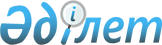 Об утверждении санитарно-эпидемиологических правил и норм по промышленной гигиене
					
			Утративший силу
			
			
		
					Приказ Министра здравоохранения Республики Казахстан от 29 июня 2005 года N 305. Зарегистрирован в Министерстве юстиции Республики Казахстан от 3 августа 2005 года N 3764. Утратил силу приказом Министра здравоохранения Республики Казахстан от 29 июля 2010 года N 561

      Сноска. Утратил силу приказом Министра здравоохранения РК от 29.07.2010 N 561 (вводится в действие по истечении десяти календарных дней после дня его первого официального опубликования).      В соответствии с подпунктом 10)  статьи 7  Закона Республики Казахстан "О санитарно-эпидемиологическом благополучии населения",  ПРИКАЗЫВАЮ: 

      1. Утвердить прилагаемые санитарно-эпидемиологические правила и нормы: 

      1) "Санитарно-эпидемиологические требования к условиям труда и бытового обслуживания на объектах нефтедобывающей промышленности"; 

      2) " Санитарно-эпидемиологические требования к условиям труда и бытового обслуживания на объектах угольной промышленности". 

      2. Комитету государственного санитарно-эпидемиологического надзора Министерства здравоохранения Республики Казахстан (Байсеркин Б.С.) направить настоящий приказ на государственную регистрацию в Министерство юстиции Республики Казахстан. 

      3. Департаменту организационно-правовой работы Министерства здравоохранения Республики Казахстан (Акрачкова Д.В.) направить настоящий приказ на официальное опубликование после его государственной регистрации в Министерстве юстиции Республики Казахстан. 

      4. Контроль за исполнением настоящего приказа возложить на вице-министра здравоохранения, Главного государственного санитарного врача Республики Казахстан Белоног А.А. 

      5. Настоящий приказ вводится в действие со дня официального опубликования.        Министр        "СОГЛАСОВАНО" 

Председатель Комитета геологии и 

недропользования Министерства 

энергетики и минеральных ресурсов 

Республики Казахстан 

11 июля 2005 г. 

Утверждены приказом        

Министра здравоохранения     

Республики Казахстан       

от 29 июня 2005 года N 305     Санитарно-эпидемиологические правила и нормы 

"Санитарно-эпидемиологические требования к условиям 

труда и бытового обслуживания на объектах 

нефтедобывающей промышленности"  

  1. Общие положения       1. Санитарно-эпидемиологические правила и нормы "Санитарно-эпидемиологические требования к условиям труда и бытового обслуживания на объектах нефтедобывающей промышленности" (далее - санитарные правила) предназначены для физических и юридических лиц, деятельность которых связана с проектированием, реконструкцией, эксплуатацией объектов по разведке, обустройству и разработке нефтяных месторождений с добычей нефти. 

      2. К нефтедобывающим объектам по гигиеническим критериям относятся следующие основные производства и виды работ: 

      1) вышкостроение (строительство буровых установок); 

      2) бурение разведочных и эксплуатационных нефтяных скважин; 

      3) эксплуатация нефтяных месторождений (добыча, первичная и комплексная подготовка нефти, попутного газа); 

      4) капитальный и текущий ремонты скважин; 

      5) испытание и освоение скважин; 

      6) тампонажные работы. 

      3. В настоящих санитарных правилах использованы следующие термины и определения: 



      1) объекты нефтедобывающей промышленности - отрасль промышленности, осуществляющая нефтяные операции по разведке и разработке нефтяных и нефтегазовых месторождений, добычу углеводородного сырья; 



      2) аридный климат - сухой климат с высокими температурами воздуха и малым количеством атмосферных осадков; 



      3) приземный слой атмосферы - часть пограничного слоя атмосферы высотой в несколько десятков метров от земной поверхности; 



      4) продуктивные пласты - нефте- и газоносные отложения.  

  2. Санитарно-эпидемиологические требования 

к проектированию и содержанию объектов 

нефтяной промышленности 

      4. Размещение, проектирование новых, расширение и реконструкция существующих объектов должны осуществляться на основании схем и проектов районной планировки. 



      5. Схема генерального плана комплекса объектов нефтяной промышленности с общими объектами (промышленного узла) следует разрабатывать в соответствии с "Инструкцией по разработке схем генеральных планов групп предприятий с общими объектами (промышленных узлов)". 



      6. Отвод земель под участки нового строительства и реконструкция существующих объектов должны осуществляться при наличии заключения государственных органов санитарно-эпидемиологической службы. 



      7. Размеры санитарно-защитных зон (далее - СЗЗ) от границы территории месторождений и производственных объектов нефтедобывающей промышленности должны устанавливаться в каждом конкретном случае на основании действующих НПА и санитарно-эпидемиологического заключения государственных органов санитарно-эпидемиологической службы. 



      8. При монтаже и обустройстве часто перемещаемых объектов (буровые установки, установки для капитального и текущего ремонтов скважин, для испытания и освоения скважин), отдельные блоки производственного оборудования и элементы обустройства, должны размещаться с учетом господствующего направления ветра в данный период года. 



      9. Объекты, на которые возможно поступление сырья с высоким содержанием сероводорода, должны размещаться на хорошо аэрируемых территориях. 



      10. При проектировании и ведении нефтяных операций должны предусматриваться и осуществляться мероприятия, направленные на защиту персонала и населения в случае возникновения аварийных ситуаций (эвакуация, применение индивидуальных и коллективных средств защиты и другие). 



      11. На территории и в производственных зданиях групповых установок, установок комплексной подготовки нефти, резервуарных парков не допускается устройство подвальных помещений, каналов, колодцев и других заглублений, не предусмотренных проектом. 



      12. Базисные и расходные склады, предназначенные для хранения кислот и щелочей, должны размещаться с подветренной стороны по отношению к населенным пунктам на открытых проветриваемых участках с соблюдением соответствующей нормам СЗЗ.  

  3. Санитарно-эпидемиологические требования 

к производственным зданиям, сооружениям и 

санитарно-бытовым помещениям 

      13. Производственные здания, coopужения и площадки должны проектироваться с учетом требований норм технологического проектирования и настоящих санитарных правил. 



      14. Объемно-планировочные и конструктивные решения зданий должны обеспечивать поточность технологического процесса, механизацию работ и предупреждение распространения опасных и вредных производственных факторов в смежные помещения. 

      15. Наружные установки, требующие периодического обслуживания рабочими, должны оборудоваться местными укрытиями от осадков, ветра, снежных и песчаных заносов, инсоляции. 

      В районах с температурой воздуха в наиболее холодную пятидневку минус 40 градусов Цельсия (далее -  0 С) и ниже для рабочих, обслуживающих оборудование, контрольно-измерительные приборы (далее - КИП), средства автоматики, должны оборудоваться обогреваемые укрытия. 



      16. Основные рабочие места в производственных помещениях и на объектах, где возможно поступление в воздух рабочей зоны сероводорода, должны оборудоваться автоматическими газоанализаторами с сигнализацией. 



      17. Выходы из зданий должны быть ориентированы на сторону, где нет установок или объектов, на которых возможно выделение сероводорода. 



      18. В производственных помещениях с возможным выделением вредных веществ в воздух рабочей зоны должны оборудоваться общеобменной системой вентиляции (требование не распространяется на буровые установки). 



      19. В конструкции укрытия буровой установки должны предусматриваться открывающиеся окна. 

      20. Выхлопные трубы от дизельных двигателей на буровых установках должны выводиться с учетом господствующего направления ветров на подветренную, по отношению к производственным помещениям, сторону. 



      21. В районах с суровым и холодным климатом (I, II и III климатические районы) входы в производственные помещения должны оборудоваться тамбурами (требование не распространяется на буровые установки). 



      22. Стены производственных помещений с оборудованием, генерирующим интенсивный шум и постоянным пребыванием работающих должны иметь шумопоглощающее устройство (требование не распространяется на буровые установки). 



      23. При проектировании буровых установок рабочая площадка должна быть шумо- и виброизолированной от редукторного помещения, силового и насосного блоков. 



      24. Конструкция и условия эксплуатации пола должны предусматривать предупреждение появления наледей на полу сооружений, не имеющих укрытия от метеорологических воздействий и обеспечивать своевременное удаление с поверхности пола грязи, смазочных масел, химических реагентов. 



      25. Конструкция пола буровой должна обеспечивать сток жидкостей, грязи, смазочных масел и химических реагентов. 



      26. Проекты и состояние эксплуатации систем отопления, вентиляции и кондиционирования воздуха на производственных объектах должны соответствовать требованиям действующих СНиП и иных НПА. 



      27. Помещения насосных по перекачке сырой нефти должны оборудоваться общеобменной приточно-вытяжной вентиляцией. При перекачке сырой нефти, содержащей свободный сероводород, от сальников насосов должны быть оборудованы местные отсосы. 



      28. Сальники и картеры газомоторных компрессоров должны быть оборудованы местными отсосами. 



      29. Погрузо-разгрузочные работы, связанные с выделением вредных веществ, должны производиться при включенной местной вентиляции. 

      30. Не допускается эксплуатация производств и цехов при неисправных и отключенных системах вентиляции. 



      31. В районах с жарким и очень жарким климатом в служебных помещениях и в жилых комнатах общежитий вахтовых поселков должны устанавливаться кондиционеры. 



      32. В производственных помещениях с постоянным пребыванием рабочих, должно быть предусмотрено естественное освещение (не распространяется на буровые установки). 

      Естественное и искусственное (общее и комбинированное) освещение должно соответствовать требованиям действующих СНиП. 



      33. При проектировании и эксплуатации искусственного освещения должны быть учтены условия среды (наличие пыли, влаги, агрессивность, взрывоопасность). 



      34. Разряд работ в помещениях буровых установок, насосных станциях, производственных мастерских должен определяться как производство работ внутри зданий. 



      35. Разряд работ, выполняемых на рабочей площадке, полатях верхового рабочего, приемном мосту и стеллажах буровых установок, в текущем и капитальном ремонтах скважин, на площадках групповых установок, установок подготовки нефти и резервуарных парков должен определять как производство работ вне зданий. 



      36. Освещенность рабочих поверхностей при искусственном освещении основных производственных зданий и площадок должна соответствовать нормативам, изложенным в приложении 1 настоящих санитарных правил.  

  4. Санитарно-эпидемиологические требования 

к производственным процессам и оборудованию 

      37. Опрессовка труб обсадной колонны должна быть централизована. 



      38. Не допускается размещать на открытых площадках предприятий технологическое и силовое оборудование, требующее постоянного пребывания обслуживающего персонала. 



      39. Оборудование, размещенное на открытых площадках должно оснащаться средствами автоматизации, дистанционного контроля и управления, механизации ремонтных работ. 



      40. Сбор нефти и газа на промыслах должен быть устроен по герметизированной схеме. 



      41. Регулирующая и запорная арматура, расположенная в колодцах, траншеях или других заглублениях, должна иметь дистанционное управление. 



      42. Для определения режима работы скважин на промыслах должны быть предусмотрены системы автоматизированного дистанционного контроля. 



      43. Основная регулирующая и запорная арматура в резервуарных парках, на установках комплексной подготовки нефти и в других аналогичных производствах должна быть оборудована электроприводом. 



      44. При обработке скважин кислотами на объектах нефтедобывающей промышленности должен производиться лабораторный контроль содержания в воздухе вредных веществ. Периодичность и объем исследований должны определяться с учетом класса опасности веществ, производственных и геологических условий и согласовываться с государственными органами санитарно-эпидемиологической службы. 

      45. Работы по исследованию скважин с применением радиоактивных веществ и последующему испытанию скважин должны производиться в соответствии с  приказом  Министра здравоохранения Республики Казахстан от 31 января 2003 года N 97 "Об утверждении санитарных правил и норм "Санитарно-гигиенические требования по обеспечению радиационной безопасности", зарегистрированным в Реестре государственной регистрации нормативных правовых актов за N 2198 и "Нормами радиационной безопасности", утвержденными Главным государственным санитарным врачом Республики Казахстан за N 2.6.1.758-99. 



      46. При высоком содержании в нефти сероводорода и давлении, исключающем возможность использования обычного оборудования, должны предусматриваться и осуществляться специальные мероприятия. 



      47. Оборудование и аппаратура, применяемые на объектах добычи, сбора, подготовки и транспортировки нефти и газа, должны быть стойкими к сульфидно-коррозионному воздействию и быть разрешены к применению в Республике Казахстан. 



      48. Фланцевые соединения и запорные устройства оборудования должны иметь уплотнительные прокладки, устойчивые к действию сероводорода. 



      49. Испытание скважин должно производиться после осуществления технологических мер по предупреждению выделения сероводорода. 

      50. При проектировании и ведении буровых работ должны предусматриваться и выполняться мероприятия по: 

      1) защите людей в случае возникновения аварийных ситуаций; 

      2) использованию технологии, обеспечивающей нейтрализацию сероводорода в буровом растворе; 

      3) контролю содержания и нейтрализации сероводорода в буровом растворе. 



      51. Подземный и капитальный ремонты должны проводиться при отсутствии газопроявлений и обеспечении постоянного автоматического контроля за содержанием сероводорода в воздухе рабочей зоны. 

      52. В нормативно-техническую и проектно-конструкторскую документацию на оборудование, установки и объекты должны включаться: 

      1) шумовые и вибрационные характеристики оборудования, определяемые в соответствии с действующими стандартами; 

      2) расчетные уровни шума и вибрации на рабочих местах и в рабочих зонах; 

      3) данные о предусмотренных проектом мероприятиях по защите от шума и вибрации, выполненных в соответствии с требованиями действующих НПА. 

      53. Уровни общей вибрации на буровых установках после монтажа не должны превышать допустимые и регистрироваться в акте приемочной комиссии. 



      54. Не допускается производство спуско-подъемных операций в бурении, освоении, подземном и капитальном ремонте скважин при неполном составе вахт. 



      55. Для доставки работающих на объекты, расположенные на большом расстоянии (более 60 километров (далее - км) от места жительства, должны использоваться комфортабельные транспортные средства. 



      56. При демонтаже и монтаже буровых установок и оборудования предусматривать схему организации работ с максимальным сокращением количества и протяженности переходов. 



      57. При проектировании и эксплуатации бурового и нефтепромыслового оборудования должно предусматриваться соответствующее оснащение и способы ведения работ, облегчающие выполнение производственных операций. 



      58. Расположение и конструкция производственного оборудования должны предусматривать агрегатно-узловой метод ремонта с максимальной механизацией работ. 

      59. По предупреждению загрязнения атмосферного воздуха должны разрабатываться следующие мероприятия: 

      1) оборудование резервуаров в резервуарных парках современной дыхательной арматурой, обвязанной газоуравнительной системой, плавающими крышами или понтонами. При технической невозможности осуществления указанных мер должны устанавливаться диски-отражатели. Наружная поверхность резервуаров должна окрашиваться краской с высокой лучеотражающей способностью; 

      2) предупреждение возможности нефтегазопроявлений при бурении и ремонте скважин; 

      3) применение закрытой системы продувок аппаратов и трубопроводов; 

      4) применение закрытой системы подготовки промысловых сточных вод, содержащих сероводород; 

      5) обеспечение герметизации бездействующих скважин и контроль их технического состояния; 

      6) обеспечение герметизации сальников запорной арматуры, скважин, трубопроводов, аппаратов и насосных агрегатов; 

      7) обеспечение герметизации дренажных систем и канализационных колодцев, нефтеловушек закрытого типа; 

      8) обеспечение, при возможности, утилизации попутно добываемого газа в целях сокращения его сжигания на факелах. Сжигание газа должно производиться при соблюдении процесса бессажевого горения. 

      60. По предупреждению загрязнения подземных вод должны предусматриваться следующие мероприятия: 

      1) промысловые сточные воды перед закачкой в продуктивные пласты должны быть очищены; 

      2) захоронение нефтепромысловых сточных вод в изолированные глубокозалегающие пласты должно проводиться при соответствующем геологическом обосновании и санитарно-эпидемиологическом заключении государственного органа санитарно-эпидемиологической службы; 

      3) способы захоронения нефтепромысловых сточных вод должны быть предусмотрены в проектах разработки и эксплуатации месторождений. 

      61. Объекты, осуществляющие закачку в пласты производственных сточных вод, должны обеспечить контроль качества подземных и поверхностных вод в районах возможного неблагоприятного влияния закачки стоков. 



      62. Не допускается выпуск в водоемы нефтепромысловых сточных вод, песка, извлекаемого вместе с нефтью при ее добыче и при ремонте скважин, а также избытков бурового раствора и шлама. 



      63. При ведении буровых работ должна быть исключена возможность загрязнения грунтовых и подземных вод отработанным буровым раствором. 

      64. В проекте разработки месторождений должны предусматриваться мероприятия по предупреждению загрязнения поверхностных и подземных вод поверхностно-активными веществами (далее - ПАВ) и химическими реагентами, применяемыми для интенсификации добычи нефти, при бурении скважин и в других производственных процессах. 

      65. Не допускается слив растворов и сточных вод, содержащих ПАВ, в системы общей и промышленной канализации без предварительной очистки. 



      66. Объекты, применяющие ПАВ и другие химические реагенты, обязаны обеспечить соответствующий контроль за качеством поверхностных и подземных вод, а также сточных вод, закачиваемых в пласты. 



      67. Не допускается применение ПАВ и полимеров, для которых не установлены предельно допустимые концентрации для воды водоемов. 



      68. Проекты разработки и освоения месторождений, строительства, реконструкции и эксплуатации отдельных производственных объектов должны содержать мероприятия по предупреждению загрязнения почвы, рекультивации земель и сохранению плодородного слоя почвы. 

      69. Производственные отходы должны уничтожаться в специально отведенных местах. Должна быть предусмотрена автоматическая остановка насосов, перекачивающих нефть, сточные воды, содержащие ПАВ и химические реагенты, в случае понижения или превышения в системах давления, установленного технологическим регламентом. 



      70. Нефть и сточные воды, разлитые при авариях, должны откачиваться в емкости, а места разлива - нейтрализовать с последующим восстановлением почвы. 



      71. При ремонте нефтяных скважин должны использовать герметичные емкости для сбора изливающейся из скважин жидкости с последующей утилизацией или нейтрализацией. 



      72. При проектировании и эксплуатации производственных объектов следует предусматривать и осуществлять комплекс мероприятий по предупреждению коррозии производственного оборудования. 



      73. При добыче нефти с высоким содержанием сероводорода, газ от технологических аппаратов и оборудования при их остановке на ремонт, наладке или пуске должен быть направлен через огневой преградитель на сжигание, в газосборную сеть или в закрытую систему с последующей его нейтрализацией. 



      74. На территориях месторождений и прилегающих районов, движение специальных автомобильных и технологических транспортных средств, должно осуществляться по строго определенным маршрутам, предусмотренным проектом разработки и освоения месторождений. 



      75. Обо всех случаях аварий, повлекших загрязнение объектов окружающей среды, руководители предприятий должны немедленно информировать государственные органы, осуществляющие деятельность в области обеспечения санитарно-эпидемиологического благополучия населения.  

  5. Санитарно-эпидемиологические требования 

к санитарно-бытовым помещениям 

      76. Производственные объекты должны быть оборудованы вспомогательными и санитарно-бытовыми помещениями, состав которых должен соответствовать требованиям действующих СНиН. 



      77. В соответствии со спецификой производств (объектов) вспомогательные и санитарно-бытовые помещения должны размещаться в стационарном или передвижном исполнении с учетом климато-географических особенностей района ведения работ. 



      78. При бурении скважин и эксплуатации месторождений на производственных объектах санитарно-бытовые помещения и устройства должны соответствовать приложению 2 к настоящим санитарным правилам. 

      79. Работники объектов нефтедобывающей промышленности должны проходить предварительные, при поступлении на работу, и периодические  медицинские осмотры  в соответствии с  приказом  Министра здравоохранения Республики Казахстан от 12 марта 2004 года N 243 "Об утверждении вредных производственных факторов, профессий, при которых обязательны предварительные и периодические медицинские осмотры и Инструкции по проведению обязательных предварительных и периодических медицинских осмотров работников, подвергающихся воздействию вредных, опасных и неблагоприятных производственных факторов", зарегистрированный в Реестре государственной регистрации нормативных правовых актов Республики Казахстан за N 2780. 



      80. Работающие должны быть обеспечены питьевой водой, соответствующей требованиям действующих нормативных правовых актов. 

      81. Специализированные службы или объекты, осуществляющие хозяйственно-питьевое водоснабжение рабочих нефтяной промышленности должны проводить лабораторный контроль качества воды, а при водоснабжении привозной водой должны иметь питьевые станции для заполнения, мытья и дезинфекции емкостей, предназначенных для доставки и хранения питьевой воды. 

      Нормы водопотребления должны приниматься с учетом расхода воды на санитарное оборудование и устройства согласно группе и санитарной характеристике производственных процессов. 



      82. Рабочие с разъездным характером труда и работающие на не обустроенных объектах (рабочие вышкомонтажных бригад, бригад текущего и капитального ремонта скважин) должны иметь индивидуальные фляжки для питьевой воды. 

      83. На производственных объектах на открытом воздухе в условиях жаркого климата (при внешних температурах выше плюс 36  0 С) работники должны быть обеспечены напитками, позволяющие оптимизировать питьевой режим (зеленый чай, отвары из сухофруктов, газированная или минеральная вода). 



      84. Общежития для проживания работающих при вахтово-экспедиционном методе ведения работ должны соответствовать действующим НПА, специальным или типовым проектам. Положение распространяется на типовые модульные блоки и передвижные вагончики-общежития. Количество мест в жилых помещениях не должно превышать предусмотренных проектом. 



      85. На размещение вахтового поселка должно быть санитарно-эпидемиологическое заключение государственного органа санитарно-эпидемиологической службы. 

      86. Работающие всех производственных объектов должны обеспечиваться горячим питанием. Расстояние до столовых не должно превышать 300 метров (далее - м), а на производствах с непрерывным технологическим процессом и, соответственно, с не регламентированным обеденным перерывом для работающих - 75 м. При доставке горячего питания на объекты, должны быть организованы пункты приема пищи. Условия доставки и условия в пунктах приема пищи следует согласовывать с государственными органами санитарно-эпидемиологической службы, работающих в буровых бригадах в комплексе обустройства буровой установки должна быть оборудована столовая (вагон-столовая). Допускается организация питания путем доставки пищи из базовой столовой на буровую, с раздачей и приемом пищи в специально выделенном помещении. 

      87. Для работающих в вышкомонтажных бригадах, рабочих промысловых объектов и занятых ремонтом скважин, строительством трубопроводов должны организовываться передвижные столовые непосредственно на месте ведения работ. Допускается организация питания путем доставки пищи из базовой столовой к месту работ с раздачей и приемом пищи в специально выделенном помещении, а также - организация питания в стационарных столовых на промыслах, если расстояние до столовой от места ведения работ не более 300 м. 

      88. Работающие должны быть обеспечены специальной одеждой, обувью и средствами индивидуальной защиты в соответствии с действующими отраслевыми нормами для объектов нефтедобывающей промышленности. 



      89. В составе производственных объектов должны быть централизованные службы, обеспечивающие химическую чистку, стирку и ремонт специальной одежды и обуви. 



      90. Работники объектов нефтедобывающей промышленности должны быть обеспечены медико-санитарным обслуживанием. 



      91. Объекты, на которых складируют, хранят и используют концентрированные растворы кислот и щелочей, кристаллическую и безводную каустическую соду (буровые установки и установки по капитальному ремонту скважин), должны обеспечивать механизацию работ и иметь неприкосновенный запас нейтрализующих растворов и воды (не менее 200 литров). Неприкосновенный запас воды должен обновляться при каждом поступлении воды на объект. 



      92. Конструкция и схемы монтажа склада на буровых установках и других объектах должны исключать возможность загрязнения почвы химическими реагентами, применяемыми для приготовления промывочных жидкостей, обработки призабойной зоны и т. п. 

Приложение 1                       

к санитарно-эпидемиологическим     

правилам и нормам "Санитарно-      

эпидемиологические требования      

к условиям труда и бытового        

обслуживания на объектах           

нефтедобывающей промышленности"     Нормы освещенности рабочих поверхностей при 

искусственном освещении основных производственных 

зданий и площадок в нефтедобывающей промышленности       1) при выполнении точных работ, связанных с определением уровня нефти в резервуарах, должны использоваться переносные светильники во взрывобезопасном исполнении. 

Приложение 2                       

к санитарно-эпидемиологическим     

правилам и нормам "Санитарно-      

эпидемиологические требования      

к условиям труда и бытового        

обслуживания на объектах           

нефтедобывающей промышленности"              Состав санитарно-бытовых помещений и 

  устройств для объектов нефтедобывающей промышленности 

      при бурении нефтяных скважин, эксплуатации и 

                  освоении месторождений 

Утверждены приказом            

Министра здравоохранения         

Республики Казахстан           

29 июня 2005 года N 305          Санитарно-эпидемиологические правила и нормы  

"Санитарно-эпидемиологические требования к условиям 

труда и бытового обслуживания на объектах 

угольной промышленности"  

  1. Общие положения       1. Санитарно-эпидемиологические правила и нормы "Санитарно-эпидемиологические требования к условиям труда и бытового обслуживания на объектах угольной промышленности" (далее - санитарные правила) предназначены для физических и юридических лиц, деятельность которых связана с проектированием, строительством, реконструкцией и эксплуатацией производственных объектов по добыче угля и горючего сланца открытым и подземным способами, обогатительных и брикетных фабрик, оборудования, используемого в угольной промышленности. 

      2. В настоящих санитарных правилах и нормах использованы следующие термины и определения: 

      1) объект угольной промышленности - объект, производящий добычу, обогащение и брикетирование углей; 

      2) анкерование - скрепление частей сооружений и машин специальными деталями (металлические, железобетонные, деревянные стержни); 

      3) брикетирование - прессование мелкого угля в куски правильной формы (брикеты) с целью уменьшения потерь при дальнейшем использовании; 

      4) брикетная фабрика - предприятие, на котором с помощью специального оборудования проводится брикетирование угля; 

      5) генерация - вырабатывание электроэнергии, шума, вибрации, электромагнитных, световых колебаний; 

      6) гидроциклон - аппарат для разделения в водной среде, при помощи центробежных сил, зерен минералов и других частиц, отличающихся по плотности; 

      7) грохот - устройство для механической сортировки (грохочение) сыпучих материалов (по крупности кусков), просеиванием их через колосники или решетки, установленные неподвижно или сита; 

      8) крепь (гидрокрепь) - сооружение, служащее для предотвращения обрушения и вспучивания горных пород; 

      9) копра - надшахтные постройки; 

      10) обогатительная фабрика - объект, на котором производится первичная переработка минерального сырья для получения технически ценных или пригодных для дальнейшей переработки продуктов; 

      11) разрез - это совокупность открытых горных выработок, образованных при разработке угольного месторождения; 

      12) стробоскопический эффект - восприятие быстрой смены изображений отдельных моментов движения предметов; восприятие в условиях прерывистого наблюдения быстродвижущегося предмета; 

      13) флотация - процесс разделения мелких, твердых частиц, при обработке минералов, основанный на различии их в смачиваемости водой; 

      14) флотореагент - вещество, применяемое при процессе флотации; 

      15) флокуляция - процесс объединения коллоидных частиц в рыхлые, хлопьевидные агрегаты; 

      16) флокулянт - специальное вещество, добавляемое для осуществления процесса флокуляции; 

      17) шахта-горнопромышленное предприятие (производственная единица), осуществляющее добычу полезных ископаемых подземным способом и отгрузку его непосредственно потребителям или на обогатительную фабрику; 

      18) шахтный ствол - подземная вертикальная или наклонная горная выработка, имеющая выход на поверхность, предназначенная для обслуживания горных работ; 

      19) шпур - цилиндрическая полость диаметром до 75 миллиметров, длиной до 5 метров (далее - м), пробуренная в горной породе для размещения заряда взрывчатого вещества и других целей; 

      20) штольня - это горизонтальная или наклонная горная выработка с выходом на поверхность для обслуживания подземных горных работ: эксплуатация, разведочные, вентиляционные и другие.  

  2. Санитарно-эпидемиологические требования 

к выбору земельного участка 

      3. Размещение складского хозяйства и организация транспортных операций должны обеспечивать механизированную подачу, разгрузку и погрузку сырья и материалов с применением способов и устройств, предотвращающих загрязнение воздушного бассейна и территории объекта. 



      4. Размещение технологических участков (цехов) внутри зданий должно осуществляться с учетом предотвращения поступления вредных производственных факторов с одних участков (цехов) на другие. 



      5. Автомобильные дороги и железнодорожные магистрали для перевозки горной массы и отходов обогатительных фабрик должны проходить вне территории жилой застройки. 



      6. Поверхность постоянных дорог на территории объектов (автомобильные дороги, проезды, пешеходные дорожки) должны иметь твердое покрытие, систематически очищаться от пыли и грязи. В теплое и сухое время года дороги орошаются водой или растворами связывающих веществ, разрешенных к применению в установленном порядке. 



      7. Накопление, сортировка, транспортировка, временное хранение отходов и вторичных продуктов, их обеззараживание и захоронение должны проводиться с подветренной стороны территории организаций предприятий, на специально приспособленных площадках. 



      8. По мере изменения горно-геологических и технологических условий разработки месторождений действующих открытых разрезов должны вноситься корректировки в проекты комплексного обеспыливания. 



      9. Ввод в эксплуатацию новых и реконструированных предприятий, не обеспеченных комплексом мероприятий по борьбе с вредными производственными факторами, не допускается. 



      10. Эксплуатация объектов угольной промышленности допускается при наличии санитарно-эпидемиологического заключения.  

  3. Санитарно-эпидемиологические требования 

к производственным зданиям и сооружениям 

      11. В надшахтном здании, непосредственно у ствола шахты в помещении ожидания рабочих, температура воздуха должна составлять не менее плюс 16 градусов Цельсия (далее -  о С). 



      12. Размещение производственных зданий без естественного проветривания не допускается. Фрамуги в окнах и аэрационные фонари оборудуются механизмами для удобного и легкого открывания и закрывания. 



      13. Помещения шахтного подъема, расположенные в отдельных зданиях или на копрах, оборудуются кондиционерами, вентиляторами, увлажнителями. Стены и потолок помещений отделываются шумопоглощающим материалом. 



      14. Поверхность стен зданий и подвесных конструкций должна быть гладкой и не способствовать скоплению пыли. Внутренняя отделка помещений должна исключать возможность сорбции вредных веществ. Параметры воздушной среды во всех производственных помещениях должны соответствовать требованиям действующих гигиенических нормативов. 



      15. Стены в помещениях, не связанных с интенсивным пылевыделением, очищаются от пыли не реже 1 раза в месяц. На обогатительных фабриках с пневматическим методом обогащения, а также в цехах сушки угольного концентрата и по пути его транспортирования уборка осуществляется не реже 1 раза в неделю. 

      16. Производственные здания и сооружения обеспечиваются оборудованием для уборки осевшей пыли. Очистка от пыли машин, оборудования и подвесных конструкций производится методами, предотвращающими взметывание осевших частиц (пневмо- и гидроуборка). 



      17. Поверхность пола должна легко очищаться от пыли. Полы оборудуются уклонами к канализационным устройствам для стока жидкости, образующейся при технологических процессах и влажной уборке помещений. Материалы покрытия пола должны быть устойчивыми в отношении механического и химического воздействий, не допускать сорбцию вредных веществ. Вода со шламом, образующимся при влажной уборке производственных помещений, должна подвергаться очистке. 



      18. В помещениях главных вентиляционных установок должны осуществляться меры по снижению уровня звука. Пульт управления выносится за пределы машинного зала в отдельное помещение, имеющее звукоизоляцию. Посты управления вентиляционными и аспирационными установками, шахтным подъемом, дробилками, грохотами должны быть вибро- и шумоизолированы. 



      19. Посты управления оборудованием и диспетчерские пункты размещаются в отдельных звукоизолированных помещениях или кабинах. 



      20. Рабочие площадки на углеобогатительных фабриках и участках, где размещено оборудование, генерирующее вибрацию, оснащаются средствами гашения вибрации.  

  4. Санитарно-эпидемиологические требования 

к технологическим процессам и к оборудованию 

      21. Технологические процессы, машины и оборудование, применяемые для добычи и переработки угля и сланцев должны иметь паспорта с указанием результатов замеров неблагоприятных факторов при работе машин. 



      22. Для всех технологических процессов, которые сопровождаются образованием и выделением пыли, генерацией шума, вибрации и другими неблагоприятными факторами, должны предусматриваться специальные мероприятия. 

      23. При технологических процессах добычи угля открытым способом должны обеспечиваться: 

      1) комплексная механизация вскрышных и добычных работ с использованием горного оборудования, отвечающего эргономическим и гигиеническим требованиям; 

      2) преимущественное использование транспортных средств и механизмов на электрической тяге, расположение рабочих мест с учетом аэродинамики преимущественных потоков воздуха в разрезе; 

      3) комплексное обеспыливание, включающее пылеподавление, пылеулавливание и утилизацию собранной пыли; соблюдение предельно допустимых уровней шума и вибрации за счет выбора оборудования с учетом свойств горных пород и угля, а также применения вибро- и звукоизолированных кабин управления, рациональных режимов работы; 

      4) предотвращение загрязнения атмосферного воздуха за пределами СЗЗ. 



      24. При несоответствии гигиенических и эргономических характеристик действующим нормативам, эксплуатация техники не допускается до устранения причин, вызвавших это несоответствие. 



      25 Применяемые санитарно-технические устройства по борьбе с вредными факторами производственной среды не должны являться источниками новых вредностей. 

      26. Машины, механизмы и другое технологическое оборудование, поступающее после ремонта, должно проходить поверку на соответствие действующим стандартам, в части гигиенических требований, результаты которой должны быть занесены в технический паспорт. 



      27. Производственное оборудование и технологические процессы должны иметь гигиенические сертификаты и быть паспортизированы. 



      28. В каждом технологическом процессе должны использоваться средства механизации не только основных, но и вспомогательных работ, исключающих или сводящих к минимуму тяжелый физический труд. 



      29. Поверхностно-активные веществ (далее - ПАВ), средства обработки угля против смерзания и выветривания, химические реактивы, антифризы и их растворы должны подвергаться санитарно-эпидемиологической экспертизе. 



      30. Определение токсичных веществ от выхлопа двигателей внутреннего сгорания должно производиться на рабочих местах водителей и в местах, приближенных к месту интенсивного движения транспорта. 



      31. При использовании двигателей внутреннего сгорания в шахтах и разрезах необходимо проводить мероприятия, предотвращающие воздействие на работающих токсичных веществ выхлопных газов. 



      32. При проведении мероприятий по пылеподавлению должна использоваться вода питьевого качества, а при отсутствии или недостатка воды питьевого качества, по согласованию с государственными органами санитарно-эпидемиологической службы, допускается использование воды других источников, при условии ее предварительной очистки и обеззараживания.  

  5. Санитарно-эпидемиологические требования 

к производственным процессам и рабочим местам 

при подземной добыче 

      33. Клети для спуска и подъема людей в шахту должны быть оборудованы специальными устройствами для сбора и отвода шахтных вод. 

      При наличии капежа шахтных вод в выработках должны предусматриваться защитные сооружения в виде зонтов или козырьков, а в забоях с интенсивным капежом работающие должны обеспечиваться водозащитной одеждой в соответствии с требованиями действующего стандарта. 



      34. Перевозка людей по горизонтальным выработкам обязательна, если расстояние до места работы составляет 1 километр и более, а по наклонным выработкам - если разность между отметками конечных пунктов выработки составляет 25 метров (далее - м) и более. 

      35. Для перевозки людей должны применяться пассажирские вагонетки, имеющие крыши, глухие торцовые стенки и сиденья, отделанные теплоизолирующими материалами. В зимний и переходный периоды года температура воздуха в салоне транспортных средств, для перевозки работающих в спецодежде по поверхности шахты должна быть не ниже плюс 16 о С. 

      36. В местах посадки рабочих в транспортные средства должны быть предусмотрены обогреваемые камеры ожидания, оборудованные сидениями, стационарным освещением и сигнализацией, предупреждающей о подходе транспортных средств, телефонной связью. Температура воздуха в камерах должна быть не ниже плюс 16 о С и не выше плюс 26 о  С. 

      37. При температуре воздуха ниже плюс 16 о С, вблизи действующих забоев (не далее 100 м), необходимо устраивать помещения, кабины или ниши для обогрева работающих. При этом, работающие обеспечиваются горячими напитками из расчета 1-2 литра на человека в смену. 

      38. В подземных выработках на постоянных рабочих местах параметры микроклимата должны соответствовать приложению 1 к настоящим правилам. 

      39. Содержание кислорода в воздухе горных выработок, где находятся люди должно составлять не менее 20% (по объему), диоксида углерода не более 0,5%. Содержание метана должно соответствовать нормам, приведенным в руководстве " Правила безопасности в угольных шахтах". 

      40. В комплексно-механизированных очистных забоях ширина пространства между стойками крепи в пределах прохода, предназначенного для перемещения людей и доступа к органам управления, должна быть не менее 0,7 м, а высота при рабочем состоянии крепи - не менее 0,5 м по всей ширине секции. В сложенном (предельно опущенном) положении крепи высота пространства под ней должна быть не менее 0,4 м. 



      41. Рабочие места должны соответствовать требованиям стандартов. При выполнения работ в неудобной рабочей позе (на коленях, лежа) работающие обеспечиваются средствами индивидуальной защиты (наколенники, налокотники). 



      42. Для уменьшения пылеобразования при выемке угля следует применять предварительное увлажнение угольного массива. Процесс предварительного увлажнения угольного массива при выемке угля не должен создавать неблагоприятных условий труда в очистных забоях. 



      43. При проходческих и очистных работах с применением струй воды высокого давления (более 10 Мега Паскалей) необходимо предусматривать меры защиты обслуживающего персонала от брызг технологической воды и мелких частиц угля и породы. 



      44. Очистка подземных выработок от пыли, оседающей на почве, боковых стенках и элементах крепления, а также от просыпей угля и породы, должна осуществляться регулярно влажным способом. Не допускается уборка пыли путем сдувания ее сжатым воздухом. 

      45. При проведении взрывных работ необходимо применение средств нейтрализации взрывных газов. 



      46. Проведение восходящих нарезных выработок отбойными молотками на пластах крутого падения должно осуществляться по предварительно пробуренной на всю высоту этажа скважине. 



      47. Если комплекс средств борьбы с пылью не обеспечивает снижение содержания пыли в воздухе рабочей зоны до предельно допустимой концентрации (далее - ПДК), то применяются дополнительные меры регулирования персональных экспозиционных доз (защита временем). 



      48. Применяемые в шахтах специальные жидкости, химические добавки и синтетические вещества для борьбы с пылью, полимерные материалы для тепло-, гидро-, газоизоляции должны иметь санитарно-эпидемиологическое заключение. Содержание вредных веществ в воздухе рабочей зоны не должно превышать ПДК. 



      49. Все производственные процессы, связанные с приготовлением и использованием ПАВ, синтетических и полимерных материалов должны быть механизированы. При их выполнении рабочие должны быть снабжены средствами индивидуальной защиты (далее - СИЗ). Ручное нанесение полимерных материалов разрешается при выполнении аварийных работ. Исходные компоненты синтетических и полимерных материалов должны доставляться к месту использования в закрытой таре. 



      50. В подземных выработках должно храниться количество компонентов синтетических и полимерных материалов, необходимое для выполнения разового задания, на смену или на рабочий день. Остальное количество исходных компонентов должно храниться на складе, расположенном на поверхности. Каждая партия компонентов синтетического и полимерного материалов должна иметь сертификаты и паспорта. 

      51. Хранение и перевозка исходных компонентов синтетических и полимерных материалов должна осуществляться в заводской таре, каждая партия которых должна быть допущена к применению в установленном порядке. 



      52. При нагнетании синтетических материалов в горный массив, химическом анкеровании скважин, шпуры должны иметь надежную герметизацию. Рабочие должны находиться с наветренной стороны по ходу вентиляционной струи. Извлечение гидрозатворов из скважин шпуров должно проводиться после затвердения синтетического материала. 



      53. В тех случаях, когда невозможно технологическими и инженерно-техническими мероприятиями обеспечение снижения уровней шума и вибрации на рабочих местах до допустимых уровней, должны применяться средства индивидуальной защиты, а также защита здоровья работающих регулированием экспозиционных доз и проводиться послесменная медицинская реабилитация. 



      54. Кабины машинистов вновь приобретаемых электровозов должны быть защищены от внешнего шума, неблагоприятного микроклимата и местной вибрации. 

      55. Вспомогательное шумо- и виброактивное оборудование (насосы, вентиляторы, воздухоохлаждающие установки) необходимо устанавливать за пределами рабочей зоны. 

      56. Машины, с дизельными двигателями должны своевременно проходить техническое обслуживание. Дизельные двигатели должны работать на топливе со стабильными физическими, химическими и токсикологическими характеристиками. 



      57. Для каждого дизельного двигателя, используемого в шахте, должен быть определен минимальный объем подаваемого к месту работы свежего воздуха, зависящий от максимальной мощности двигателя и концентрации вредных веществ в выхлопе. Использование двигателя без определения этих характеристик запрещается. 

      58. Бурение пневматическими перфораторами, управление пневматическими лебедками, обслуживание поршневых и турбокомпрессоров без средств индивидуальной защиты органа слуха запрещается. Для бурения шпуров должны применяться инструменты, удовлетворяющие требованиям норм по локальной вибрации. 



      59. Конструкция индивидуального светильника, выдаваемого каждому работнику при спуске в шахту, должна обеспечивать достаточную для выполнения трудовых операций освещенность в течение 10 часов непрерывной работы, удобство в обращении, исключать возможность утечки электролита и попадания его на одежду и кожу рабочего. 



      60. Капитальный и профилактический ремонт шахтного оборудования должен осуществляться на поверхности в ремонтно-механических мастерских, цехах или заводах. 



      61. Оборудование перед началом ремонтных работ должно быть очищено от угольно-породной пыли и рабочих жидкостей, а при необходимости - обезврежено. Способ очистки оборудования должен исключать воздействие вредных веществ на работающих. 

      62. При выполнении текущего ремонта подземных выработок все трудоемкие операции должны быть механизированы. Все цехи, предназначенные для ремонта оборудования, должны оснащаться средствами механизации (тельферами, подъемниками, лебедками) при перемещении деталей массой более 20 килограмм (далее - кг). 

      63. Сварочные работы при ремонте оборудования, в том числе в подземных выработках, должны производиться в соответствии с требованиями СанПиН "Санитарные правила при сварке, наплавке и резке металлов", а также "Инструкции по ведению огневых работ в подземных выработках и надшахтных зданиях". 



      64. На участках ремонта гидрокрепей и забойного оборудования необходимо предусматривать устройство пола, не сорбирующего вещества, смыв со стоком остатков эмульсии и масел в сборные емкости.  

  6. Санитарно-эпидемиологические требования 

к производственному процессу и рабочим местам 

при добыче открытым способом 

      65. Содержание открытых горных выработок и проведение работ по оборудованию разрезов должно соответствовать требованиям "Единых правил безопасности при разработке месторождений полезных ископаемых открытым способом". 



      66. Применение в разрезах машин с двигателями внутреннего сгорания без эффективных средств нейтрализации и очистки выхлопных газов запрещается. Нейтрализаторы и средства очистки должны обеспечить содержание вредных веществ в воздухе рабочей зоны на уровнях, не превышающих предельно допустимые концентрации. Применение этилированного бензина не допускается. 



      67. График движения автомашин не должен допускать их скопление с работающими двигателями на рабочих площадках, уступах, участках дороги. Минимальная дистанция между большегрузными самосвалами (10 тонн и выше) должна быть не менее 30 м. При организации погрузочных работ должна применяться петлевая система подъезда транспорта к месту погрузки. 

      68. При экскаваторных и погрузочных работах, сопровождающихся пылевыделением, должны применяться орошение или предварительное увлажнение горной массы водой или растворами ПАВ. Эксплуатация автотранспорта с дизельными двигателями без исправных средств очистки выхлопных газов запрещается. 



      69. Взрывчатые вещества (далее - ВВ) должны применяться в гранулированном виде, при их выборе - учитываться токсические свойства и способность создавать наименьшее количество взрывного газа. 



      70. Зарядка и забойка скважин, а также загрузка ВВ в зарядные машины должны быть механизированными. При работе зарядных машин и механизмов должны применяться средства пылеподавления и пылеулавливания. Обслуживающий персонал должен обеспечиваться СИЗ. 



      71. Бурение скважин и шпуров должно производиться с сухим улавливанием пыли или ее подавления водой. 



      72. Горная масса, нагруженная в кузов самосвала, вагон и транспортерную ленту в теплый период года должна подвергаться орошению. Факел орошения должен перекрывать площадь погрузки. 

      73. При длительных инверсиях и штилях в случае накопления газов на рабочих местах в застойных зонах разрезов глубиной более 100 м должна предусматриваться искусственная вентиляция с использованием специальных устройств. 



      74. Для улучшения воздухообмена в разрезах должны предусматриваться направляющие и защитные аэродинамические устройства, регулирующие естественные потоки воздуха. 



      75. Кабины горных машин, применяемых на разрезах, должны соответствовать требованиям действующих стандартов. 



      76. В кабинах экскаваторов, земснарядов необходимо предусматривать место для шкафчика (столика) для хранения и приема пищи, площадки под электроплиту, термоса для воды, аптечки первой помощи, умывальника. 

      77. Коэффициент пульсации освещенности, создаваемой люминесцентными световыми установками не должен превышать 20%. При эксплуатации стационарных осветительных установок должны предусматриваться технические меры по снижению стробоскопического эффекта в зонах производства работ. Остекленная часть кабины должна иметь приспособления для открывания и плотного их закрывания. 



      78. Для снижения запыленности и создания допустимых параметров микроклимата в кабинах машин необходимо уплотнение дверей и окон и использование установок для очистки, подогрева или охлаждения воздуха. 

      79. Содержание пыли в воздухе рабочей зоны, уровни шума и вибрации не должны превышать ПДК и предельно допустимые уровни.  

  7. Санитарно-эпидемиологические требования 

к технологическим процессам и рабочим местам 

на обогатительных и брикетных фабриках 

      80. Постоянные рабочие места для дистанционного управления технологическими процессами должны размещаться в кабинах, обеспечивающих шумо- и виброизоляцию, поддержание допустимых параметров микроклимата, содержания пыли и токсичных веществ в воздухе. 



      81. Снижение уровня шума и вибрации от дробильно-сортировочного, транспортного и обогатительного оборудования должно производиться на основании устранения их в источниках образования (виброизолирующие фундаменты, амортизаторы, звукоизолирующие кожухи, укрытия), по пути распространения (экраны, выгородки, разрытия в фундаментах), в зонах обслуживания (виброизолированные площадки, сиденья, коврики, звукоизолированные кабинки), а также применением СИЗ. 

      82. Места погрузки, разгрузки и пересыпов сырья и готового продукта на дробилках, транспортерных лентах, грохотах следует оборудовать аспирационными укрытиями и системами обеспыливания, работа которых должна быть сблокирована с работой технологического оборудования. Блокировка должна обеспечивать включение систем аспирации и обеспыливания за 3-5 минут до начало работы и включение не ранее, чем через 5 минут после остановки. 



      83. Комплекс противопылевых мероприятий, осуществляемый на участках приема угля, сушки и погрузки готового продукта, пневматической сепарации, сухой классификации и обеспыливания угля перед отсадкой, должен обеспечивать поддержание концентрации пыли в воздухе рабочей зоны на уровне ПДК. 



      84. При обогащении углей, обладающих пылеобразующей способностью, в качестве пылесвязующих добавок должны использоваться вещества, прошедшие санитарно-эпидемиологическую экспертизу. Вещества, обладающие канцерогенным или мутагенным эффектами, применять для указанных целей запрещается. 

      85. Все технологические операции по подготовке суспензий должны проводиться в укрытиях, оснащенных местной вытяжной вентиляцией с целью предотвращения попадания в воздух рабочей зоны частиц минеральных порошков высокой плотности, используемых для обогащения в тяжелых средах. 



      86. Система подачи реагентов к контактным чанам, флотационным машинам и другим агрегатам должна осуществляться по закрытым коммуникациям и обеспечивать предотвращение попадания реагентов на пол. Должны быть приняты меры к предупреждению разбрызгивания и перелива пены и пульпы через борта желобов флотомашин. 



      87. В помещениях отделений: реагентов, флотации, регенерации, сорбции, сушильном и обезвреживания хвостов должен осуществляться контроль содержания в воздухе вредных газов. 



      88. В целях предотвращения возможного воздействия на рабочих пыли минеральных порошков высокой плотности, используемых для обогащения в тяжелых средах, все операции по подготовке их суспензий должны осуществляться в укрытом оборудовании, оснащенном местной вытяжной вентиляцией. 

      89. Рабочие, обслуживающие оборудование с открытой водной поверхностью (отсадочные машины, флотационные машины, сгустители, гидроциклоны) должны быть защищены от разбрызгивания гидроаэрозоля. Относительная влажность воздуха в таких помещениях не должна превышать величину, определенную для воздуха рабочей зоны. 

      90. На участках грохочения, дробления и обезвоживания шлама в центрифугах должно обеспечиваться дистанционное наблюдение за ходом технологического процесса из звукоизоляционных кабин. Грохотовщики, дробильщики, сепараторщики, фильтровальщики, машинисты насосных установок, слесари-ремонтники должны быть обеспечены средствами индивидуальной защиты органа слуха. 



      91. В условиях групповой компоновки технологического оборудования меры защиты работающих от шума должны учитывать эффект повышения уровня звука за счет шумовых характеристик рядом стоящего оборудования и акустических свойств помещения. 

      92. При использовании флотореагентов и флокулянтов должна быть исключена возможность выделения токсических компонентов в воздух рабочей зоны в концентрациях, превышающих ПДК. Рабочие, занятые приготовлением растворов, должны быть обеспечены средствами индивидуальной защиты органов дыхания и кожных покровов. 

      93. При подъеме и перемещении тяжестей вручную предельно допустимые величины для женщин составляют: подъем и перемещение тяжестей при чередовании с другой работой (до 2-х раз в час) - 10 кг, подъем и перемещение тяжестей в течение рабочей смены - 7 кг. 



      94. Инструменты, использованные при ремонтных работах в реагентных отделениях и отделениях флотации обогатительных фабрик должны подвергаться очистке от флотореагентов. 



      95. При ведении горных работ и обогащении полезных ископаемых должны проводиться мероприятия по предотвращению загрязнения почвы, водных ресурсов и атмосферного воздуха. 



      96. В проектах очистных сооружений на предприятиях угольной промышленности должны быть представлены расчеты времени отстаивания сточных вод с обоснованием применения коогулянтов и флокулянтов. Ввод в действие технологического оборудования до пуска в эксплуатацию сооружений по очистке сточных вод не допускается. 



      97. Сброс сточных вод, откачиваемых из шахт и разрезов, после использования в процессах обогащения на обогатительных и брикетных фабриках в водоемы допускается только после их эффективной очистки и обеззараживания с лабораторным контролем взвешенных и растворенных в воде веществ. 

      98. Шахтная вода, используемая для хозяйственныx нужд и полива территории, должна подвергаться нейтрализации, деминерализации, обеззараживанию и очистке от избыточного содержания микроэлементов. Не допускается сброс в водоемы флокулянтов и других химических веществ, для которых не установлены ПДК. 



      99. Поверхностные сточные воды с территории угольных предприятий, смывы с полов производственных помещений перед сбросом должна повергаться локальной очистке или направляться в очистные сооружения. 



      100. В целях предотвращения загрязнения атмосферного воздуха продуктами горения и пылью на шахтах должны приниматься меры по предупреждению самовозгорания породных отвалов и их ветровой эрозии. Не допускается эксплуатация горящих породных отвалов. Отработанные породные отвалы должны повергаться культивации. 



      101. Использование твердых отходов шахт, разрезов, обогатительных фабрик в других отраслях промышленности допускается при наличии санитарно-эпидемиологического заключения. 



      102. При перевозке угля в железнодорожных вагонах и на платформах должны быть предусмотрены меры по предотвращению его просыпки и сдувания пыли. 



      103. Складирование и выгрузка угля и породы в не установленных местах, при их вывозке канатными дорогами, автомобильным, конвейерным или рельсовым транспортом, не допускается.  

  8. Санитарно-эпидемиологические требования 

к размещению административно-бытовых помещений 

и санитарно-бытовому обеспечению 

      104. В составе АБК должны быть предусмотрены помещения специального санитарно-гигиенического и медико-профилактического назначения: здравпункты, фотарии, ингалятории, бани, сауны, душевые, помещения для приема ручных ванн работающими в контакте с виброинструментом, помещения для личной гигиены женщин, камеры для обеспыливания одежды, прачечные и профилактории. 



      105. АБК должен соединяться крытым отапливаемым и освещенным переходом с шахтным стволом (штольней), по которым производится спуск и подъем работающих или с главным корпусом фабрики. 



      106. Санитарно-бытовые помещения должны быть устроены по типу санпропускников, иметь полы, обеспечивающие сток мыльных вод раздельно от каждой кабины к задней стенке, оборудованы полочками для размещения мыльных принадлежностей, столиками и водяными струйными ковриками для обработки и ополаскивания ног. 

      107. Душевые помещения следует устраивать из расчета 1 душ на 5 человек в наиболее многочисленной смене. Вода, подаваемая для мытья людей, должна соответствовать требованиям СанПиН "Санитарно-гигиенические и противоэпидемические требования к качеству воды централизованных систем питьевого водоснабжения". Минимальная температура горячей воды должна быть не менее +37 о С. 



      108. В открытых разрезах при стационарных помещениях для отдыха должны быть оборудованы душевые установки. В летнее время должны быть дополнительно оборудованы места отдыха под тентами, расположенные не далее 75 м от рабочих мест. 

      109. Для работающих на открытом воздухе, на лесных складах, в не отапливаемых помещениях, при строительстве стволов шахт, а также во всех случаях, когда температура воздуха на рабочих местах ниже + 10 о С, необходимо предусматривать помещения для отдыха и обогревания рабочих с оборудованием специальных устройств для согревания рук и ног, вешалок для одежды, приспособлений для сушки рукавиц. Помещения должны быть обеспечены питьевой водой и кипятком. Температура воздуха в этих помещениях в зимний и переходный периоды года должна быть от + 22 до + 24 о С, скорость движения воздуха не более 0,2 м/с. 



      110. Гардеробные помещения должны быть оборудованы шкафами для отдельного хранения рабочей и домашней одежды. Размещение шкафов и вешалок в гардеробных должно позволять удобно производить уборку, дезинфекцию и дезинсекцию. При гардеробных должны быть предусмотрены сушилки для мокрой одежды. 



      111. Полы, стены и оборудование душевых и гардеробных помещений должны подвергаться ежесменной уборке и дезинфекции. В преддушевых помещениях должно быть предусмотрено устройство ванночек для дезинфекции сандалей после каждого их употребления. 



      112. В душевых рабочие должны обеспечиваться полотенцами и банной обувью. Банная обувь и обувь персонала, обслуживающего душевые, должна быть изготовлена из легко моющихся материалов и подвергаться ежесменной дезинфекции с использованием дезинфицирующих средств. 



      113. В прачечных и помещениях химчистки спецодежды должна быть инструкция, регламентирующая режим стирки специальной одежды. 



      114. Контроль содержания пыли в воздухе гардеробной для сушки одежды должен проводиться не реже 1 раза в квартал. 



      115. Респираторная должна быть оборудована установкой для очистки фильтров от пыли и контроля их сопротивления, приспособлениями для мойки, дезинфекции и сушки полумасок. 



      116. Для обогрева рабочих, обслуживающих забойные магистральные и временные конвейеры, буровые станки и другие механизмы на отдаленных участках, для путевых рабочих должны устанавливаться передвижные пункты обогрева. Расстояние от пунктов обогрева до рабочих мест не должно превышать 300 м. 



      117. Для организации питания работающих во вспомогательных зданиях шахтах, разрезов и обогатительных фабрик должны быть предусмотрены столовые или буфеты с горячей пищей или напитками, а также помещения для приготовления, расфасовки и выдачи пищи и напитков в индивидуальных термосах и индивидуальных пакетах. 

      118. В разрезах, при удалении столовой более 600 м, в помещениях для кратковременного отдыха дополнительно оборудуется комната для приема пищи, в которой предусматриваются устройства для мытья рук и посуды, а также шкаф для хранения посуды. 



      119. На всех предприятиях угольной промышленности необходимо предусматривать здравпункты, которые должны быть оснащены необходимыми медицинскими инструментами, перевязочными материалами для оказания неотложной и первой медицинской помощи.



      120. На шахтах, разрабатывающих пласты на глубине 500 м и более, необходимо предусматривать подземные здравпункты. 



      121. К рабочим местам в действующих подготовительных и очистных забоях должны быть приближены (не далее 150 м) аптечки, защищенные от попадания влаги, укомплектованные носилками, медицинскими препаратами и средствами, необходимыми для экстренной медицинской помощи. 



      122. При устройстве и оборудовании фотариев и организации ультрафиолетового облучения работающих, должны учитывать требования "Указаний к проектированию и эксплуатации установок ультрафиолетового облучения на промышленных предприятиях". 



      123. В околоствольных подземных выработках и в местах ожидания подземного транспорта должны yстраиваться стационарные уборные. Их следует размещать в камерах-нишах с гладким бетонированным полом и оснащать стационарным освещением и умывальником. В качестве приемника нечистот следует использовать ассенизационные вагонетки. Приемный люк вагонеток должен легко открываться и плотно закрываться. Подземная уборная должна функционировать по принципу люфтклозета. Для участков, отдаленных от стационарных уборных и с числом рабочих более трех человек, должны устраиваться и передвижные уборные. Передвижные уборные должны иметь закрытую конструкцию, обеспечивающую удобство доставки и очистки. 



      124. Ассенизационные вагонетки из подземных уборных по мере заполнения, но не реже одного раз в неделю, должны подниматься на поверхность в специально построенный сливной пункт с последующей очисткой на биологических очистных сооружениях. 



      125. Рабочие участки в разрезах должны быть обеспечены передвижными уборными типа люфтклозета, расположенными не далее 100 м от рабочих мест. Очистка приемника нечистот должна производиться не реже 1 раза в неделю. 



      126. Уборка подземных и поверхностных уборных с дезинфекцией наружных поверхностей оборудования должна производиться ежедневно. 



      127. Для лиц, занятых ассенизационными работами должен быть предусмотрен отдельный санузел, включающий душевую с отделениями хранения спецодежды, личной одежды и обуви, умывальник с теплой водой и дезинфицирующими средствами. Помещение хранения специальной одежды должно иметь приточно-вытяжную вентиляцию.  

  9. Санитарно-эпидемиологические требования 

к вентиляции и отоплению 

      128. Подземные горные выработки должны быть обеспечены постоянно действующей вентиляцией с механическим побуждением тяги. 



      129. Все вентиляционные установки должны быть испытаны на эффективность. По результатам испытаний и наладки на каждую вентиляционную систему должен быть составлен паспорт. Порядок испытаний, регулировки и наладки вентиляционных установок должны соответствовать требованиям стандарта. 

      130. При выборе вентиляционного оборудования, устройства для очистки воздуха, а также проектирования укрытий должны быть учтены особенности параметров пылевыделений, возможных выбросов и предусмотрен 10% запас аспирационного воздуха для компенсации подсосов через щели. Производительность аспирационных установок следует рассчитывать на одновременную оптимальную работу всех местных отсосов. 



      131. Содержание пыли и токсичных веществ в приточном воздухе, подаваемом системами механической вентиляции в шахты, помещения производственных и АБК не должна превышать 30% ПДК для воздуха рабочей зоны. 



      132. Отопительные приборы в производственных помещениях со значительным выделением пыли для удобства очистки должны иметь гладкую поверхность. 



      133. Для отопления зданий и сооружений должны быть предусмотрены системы, приборы и теплоносители, не создающие дополнительных производственных вредностей. 



      134. В неотапливаемых производственных помещениях должны быть оборудованы участки для обогрева работающих в зимний и переходные периоды года.  

  10. Санитарно-эпидемиологические требования к освещению 

      135. Работающие в подземных горных выработках должны быть обеспечены индивидуальными аккумуляторными светильниками, которые должны обеспечить достаточную освещенность объектов наблюдения в течение 10 часов непрерывной работы. При использовании их следует исключать возможность утечки электролита и попадания на кожу и одежду рабочего. 



      136. На открытых разрезах в кабинах машин и механизмов, в местах работы буровой, погрузочной, доставочной техники, в местах перехода рабочих через железнодорожные и автомобильные дороги, в помещениях зданий и сооружений, а также на постоянных путях движения работающих должны быть установлены стационарные осветительные установки. 



      137. При эксплуатации стационарных осветительных установок следует предусматривать технические меры по снижению стробоскопического эффекта в зонах производства. 



      138. Коэффициент пульсации освещенности, создаваемый люминесцентными установками, не должен превышать 20%. 



      139. На предприятиях должны быть выделены специально оборудованные помещения для хранения отработавших газоразрядных ламп, а также мастерские для ремонта и очистки светильников. 



      140. В санитарно-бытовых и вспомогательных помещениях, а также в помещениях, где производится работа малой точности, могут быть использованы лампы накаливания.  

  11. Санитарно-эпидемиологические требования к СИЗ 

      141. СИЗ должны применяться в тех случаях, когда безопасность труда не может быть обеспечена конструкцией оборудования, организацией производственных процессов и средствами коллективной защиты. К выполнению таких работ лица без СИЗ не допускаются. 



      142. Работающие на предприятиях угольной промышленности, подвергающиеся воздействию опасных и вредных производственных факторов, обеспечиваются СИЗ в соответствии с действующими типовыми нормами. 



      143. Для защиты кожи лица и рук от попадания вредных веществ, а также при работе на открытом воздухе, для защиты от кровососущих насекомых, обмораживания и солнечной радиации должны применяться защитные средства (мази, пасты, аэрозоли), соответствующие требованиям действующего государственного стандарта. 



      144. В респираторных помещениях АБК, помимо хранения, выдачи и чистки противопылевых СИЗ, закрепленных за каждым рабочим в соответствии с табельным номером, должен осуществляться контроль их состояния и пригодности к работе. Полумаски и противопылевые респираторы должны ежедневно подвергаться мойке и дезинфекции. Очистку фильтров противопылевых СИЗ с проверкой их сопротивления следует производить после каждой рабочей смены. Фильтр респиратора подлежит замене при достижении сопротивления 10 миллиметров водного столба на стационарном потоке воздуха со скоростью 30 литров в минуту. 

      145. Защитные очки, экраны и щитки по мере загрязнения необходимо промыть чистой водой с последующей просушкой при температуре не выше плюс 40 о С. 



      146. Загрязненные поверхности противошумов и противошумные вкладыши следует протирать влажными тампонами или мыть теплой водой с мылом после каждого использования. 



      147. Каски необходимо ежедневно мыть теплой водой без разборки внутренней оснастки и один раз в месяц дезинфицироваться. Для дезинфекции касок должны использоваться средства, допущенные к применению в установленном порядке. 



      148. Специальная одежда должна ежедневно подвергаться комплексной обработке: верхняя - мокрому обеспыливанию или химчистке, нательное белье - стирке. Периодичность обработки верхней спецодежды - не реже трех раз в месяц, нательного белья - еженедельно. Обеспыливание и просушивание специальной одежды должно производиться после каждой рабочей смены. Водозащитная специальная одежда должна просушиваться при температуре не выше 50 о С. Полотенца, подкасники, портянки - должны меняться после каждого использования, подвергаться стирке и дезинфекции. В целях профилактики и лечения кожно-гнойничковых и грибковых заболеваний следует обеспечивать бельем из антимикробной ткани. 



      149. Специальная обувь должна не реже двух раз в месяц подвергаться мойке с применением дезинфицирующих средств (5% раствора хлорамина-Б или 1% раствора фенола в течение 15 минут), влажная обувь - просушиваться после каждой смены. Кожаная обувь после просушки должна смазываться специальной мазью. 



      150. Специальная одежда и обувь больных гнойничковыми заболеваниями кожи и грибковыми болезнями стоп и кистей должна подвергаться ежедневной дезинфекции 5% раствором хлорамина-Б или другими дезинфицирующими средствами.  

  12. Санитарно-эпидемиологические требования 

к питьевому водоснабжению и питанию 

      151. Для профилактики нарушений водного баланса работающих в условиях охлаждающего и нагревающего микроклимата предприятие обязано обеспечить горячими или холодными напитками (чай, отвары из сухофруктов, газированной водой и др.), рекомендуемыми уполномоченным органам в области здравоохранения. 



      152. Работающие в подземных выработках должны быть обеспечены флягами или небьющимися термосами емкостью 0,75 литра. Сосуды для воды и напитков должны изготавливаться из материалов, разрешенных уполномоченным органом в области санитарно-эпидемиологического благополучия населения и быть устойчивыми к действию угольной кислоты. Количество сосудов (емкостей) для питьевой воды, находящихся в обороте, должно быть вдвое больше числа обеспечиваемых ими рабочих мест. Фляги и термосы следует мыть и хранить централизовано. 



      153. В административно-бытовых зданиях должны быть оборудованы специальные краны для набора воды в емкости. Питьевое снабжение подземных горнорабочих должно быть организовано в соответствии с методическими указаниями "Питьевой режим шахтеров". 

      154. Работающие в разрезах должны обеспечиваться питьевой водой, доставляемых в закрытых сосудах с кранами фонтанчикового действия. Сосуды с водой должны устанавливаться в специальных помещениях, отапливаемых в зимний период года. Температура питьевой воды на пунктах должна быть не выше плюс 20 о С и не ниже плюс 18 о С. 



      155. Количество сосудов, находящихся в обороте, должно быть вдвое больше числа обеспечиваемых ими рабочих мест. На шахтах и разрезах должен быть предусмотрен 30% запас питьевых сосудов. 



      156. Содержание и эксплуатация наземных шахтных столовых, а также кулинарная обработка и реализация пищевых продуктов должны соответствовать требованиям действующего  приказа  Министра здравоохранения Республики Казахстан от 25 июля 2003 года N 569 "Об утверждении санитарных правил и норм "Санитарно-эпидемиологические требования к объектам общественного питания", зарегистрированного в Реестре государственной регистрации нормативных правовых актов Республики Казахстан за N 2526. 

      157. При наличии подземных пунктов питания обеды должны готовиться в наземной столовой и затариваться в термосы немедленно после приготовления. Термосы с готовой пищей должны доставляться в пункты питания не более чем через 1-2 часа после затаривания. Температуры первых горячих блюд при раздаче должна быть не ниже плюс 60 о С, вторых - не ниже плюс 50 о С, а холодных - не ниже плюс 14 о С. 



      158. Для обеспечения шахтеров горячим питанием непосредственно в выработках угольных шахт на чистой струе, в 15-20 минутах ходьбы в оба конца от фронта работ, должны устраиваться подземные пункты питания шахтеров в соответствии с действующими санитарными правилами и нормами. 



      159. Санитарная обработка возвращенной из шахты посуды и инвентаря производится в наземной столовой. 



      160. Лечебно-профилактическое питание рабочих должно быть сбалансировано по калорийности, пищевыми веществами, витаминами и биологически активными микроэлементами.  

  13. Санитарно-эпидемиологические требования 

к медико-профилактическому обслуживанию 

      161. Медико-профилактическое обслуживание трудящихся предприятий осуществляется медико-санитарными частями, поликлиниками и больницами. Они организуют цеховую службу и сеть здравпунктов, обеспечивающих круглосуточную работу. 



      162. Укомплектование здравпункта штатами врачей, среднего и младшего медперсонала, оснащение оборудованием, инструментарием и перевязочным материалом производится в соответствии с действующими приказами уполномоченного органа в области здравоохранения. Медицинские работники, поступающие для работы в подземные здравпункты должны пройти инструктаж по технике безопасности и охране труда. 

      163. Рабочие и инженерно-технические работники, поступающие на работу и занятые в производствах и профессиях, связанных с воздействием неблагоприятных производственных факторов должны проходить предварительные при поступлении на работу и периодические медицинские осмотры в соответствии с требованиями  приказа  Министра здравоохранения Республики Казахстан от 12 марта 2004 года N 243 "Об утверждении Перечня вредных производственных факторов, профессий, при которых обязательны предварительные и периодические медицинские осмотры и Инструкции по проведению обязательных предварительных и периодических медицинских осмотров работников, подвергающихся воздействию вредных, опасных и неблагоприятных производственных факторов", зарегистрированного в Реестре государственной регистрации нормативных правовых актов Республики Казахстан за N 2780. 



      164. Работодатель в случае выявления и подтверждения у работающего профессионального заболевания, на основании медицинского заключения, обязан перевести его на работу, не связанную с воздействием неблагоприятных производственных факторов и возместить ущерб здоровью в установленном законодательством порядке. 



      165. Уволившиеся или перешедшие на новое место работы работники, ранее занятые во вредных условиях труда, при последующем ухудшении состояния здоровья и необходимости подтверждения связи с условиями труда должны быть направлены к специалистам профпатологам. 

      166. Проведение оздоровительных мероприятий финансируется предприятиями и осуществляется в соответствии с санитарно-оздоровительными комплексными планами (программами). 



      167. Медицинские работники должны осуществлять гигиеническое воспитание и обучение рабочих правилам промышленной санитарии, личной гигиены и оказания первой само- и взаимопомощи. 
					© 2012. РГП на ПХВ «Институт законодательства и правовой информации Республики Казахстан» Министерства юстиции Республики Казахстан
				Наименование 

объекта Разряд 

работ Освещенность 

при общем 

освещении 

лампами 

накаливания, 

люкс На буровых установках: На буровых установках: На буровых установках: рабочая площадка 9 30 роторный стол 100 пульт и щит управления 

без измерительной аппа- 

ратуры (рычаги, руко- 

ятки) 6 75 пульт и щит управления 

с измерительной аппа- 

ратурой 4в 150 Дизельное помещение 6 50 Компенсаторы буровых 

насосов 6 75 Люлька верхового рабо- 

чего, полати 9 50 Механизмы захвата и 

подъема труб АСП и МСП 9 50 Редуктор (силовое помещение) 8 30 Желобная система 11 10 Приемный мост, стеллажи 11 10 Глиномешалка, сито, 

сепаратор 8в 30 Маршевые лестницы, 

переходы вдоль 

желобной системы 11 10 Рабочие места при подземном и капитальном ремонтах 

скважин: Рабочие места при подземном и капитальном ремонтах 

скважин: Рабочие места при подземном и капитальном ремонтах 

скважин: рабочая площадка 9 30 роторный стол 9 50 люлька верхового 

рабочего 100 приемный мост, стеллажи 9 10 Насосные станции 50 Компрессорные цеха 

газоперерабатывающих 

заводов 4 75 Места замеров уровня 

нефти в резервуарных 

парках 1) 9 50 Устья нефтяных скважин, 

станки-качалки (при их обслуживании в темное время суток) 10 30 Места управления зад- 

вижками на территории резервуарных парков, групповых установок 8 30 Территории резервуарных 

парков, групповых установок 8 2 Нефтеналивные и сливные эстакады: Нефтеналивные и сливные эстакады: Нефтеналивные и сливные эстакады: на поверхности пола 10 30 на горловине цистерны 9 50 Производ- 

ственый 

процесс Группа 

произ- 

водст- 

венных 

процес- 

сов Санитарная 

характеристика 

производственных 

процессов Специальные 

санитарно- 

бытовые 

помещения 

и устройства 1. Поддержание 

пластового 

давления 1б Работа в помеще- 

ниях насосных и 

компрессорных 

станций с загряз- 

нением рук и спецодежды, а в 

отдельных случаях 

и тела. Стационарные 

санитарно-быто- 

вые помещения 

при насосных и 

компрессорных 

станциях, душе- 

вые. 2. Эксплуатация 

скважин 1б Работа преиму- 

щественно в поме- 

щении с периоди- 

ческим обходом 

отдельных сква- 

жин, расположен- 

ных на открытом 

воздухе Стационарные 

бытовые помеще- 

ния при цехе 

добычи или в 

комплексе груп- 

повой замерной 

установки; 

душевые, поме- 

щения для обог- 

рева работаю- 

щих, устройства 

для сушки спе- 

циальной одежды 

и обуви; в ус- 

ловиях жаркого 

климата - поме- 

щение для ох- 

лаждения 3. Подготови- 

тельные работы 

по обустройству 

месторождений IIд Работа на откры- 

том воздухе во 

все времена года 

и при неблаго- 

приятных метеоро- 

логических усло- 

виях; в условиях 

аридной зоны, ра- 

боты при значи- 

тельном образова- 

нии пыли Передвижные 

санитарно-быто- 

вые помещения; 

душевые, поме- 

щения и устрой- 

ства для обог- 

ревания рабо- 

тающих, помеще- 

ния и устройст- 

ва для сушки 

специальной 

одежды и обуви; 

в условиях жар- 

кого климата - 

для охлаждения 

работающих 4. Строительст- 

во буровых 

(вышкостроение) IIд Работа на откры- 

том воздухе во 

все времена года 

и при неблаго- 

приятных метеоро- 

логических усло- 

виях; в условиях 

аридной зоны, при 

значительном об- 

разовании пыли Передвижные 

санитарно-быто- 

вые помещения, 

душевые, поме- 

щения и устрой- 

ства для обог- 

ревания работа- 

ющих, помещения 

и устройства для сушки спе- 

циальной одежды 

и обуви; в ус- 

ловиях жаркого 

климата - для 

охлаждения ра- 

ботающих  5. Бурение и 

освоение IIд Работа на откры- 

том воздухе во 

все времена года 

и при неблаго- 

приятных метеоро- 

логических усло- 

виях; производст- 

венные процессы, 

осуществляемые при контакте ра- 

ботающих с водой, 

глинистым и це- 

ментным раство- 

ром, сырой неф- 

тью, химическими 

реактивами Передвижные  

санитарно-быто- 

вые помещения, 

в которых обо- 

рудованы: душе- 

вые, ножные ванны, помеще- 

ния и устройст- 

ва для обогре- 

вания работаю- 

щих, помещения 

и устройства для сушки спе- 

циальной одежды 

и обуви; в ус- 

ловиях жаркого 

климата - поме- 

щения для ох- 

лаждения рабо- 

тающих. 6. Подземный и 

капитальный 

ремонт скважин IIд Работа на откры- 

том воздухе во 

все времена года 

и при неблаго- 

приятных метеоро- 

логических усло- 

виях; производст- 

венные процессы, 

осуществляемые при контакте ра- 

ботающих с сырой 

нефтью, водой, химическими реа- 

гентами; произ- 

водственные опе- 

рации, выполняе- 

мые в основном стоя. Передвижные 

санитарно-быто- 

вые помещения, 

в которых обо- 

рудованы: душе- 

вые, ножные ванны, помеще- 

ния и устройст- 

ва для обогре- 

вания работаю- 

щих, помещения 

и устройства 

для сушки спе- 

циальной одежды 

и обуви; в ус- 

ловиях жаркого 

климата - поме- 

щения для ох- 

лаждения рабо- 

тающих.  7. Промысловый 

сбор и подго- 

товка нефти и 

газа (товарные 

парки, термохи- 

мические уста- 

новки, нагре- 

вательные печи, 

насосные стан- 

ции и другие); 

ремонт промыс- 

лового оборудо- 

вания. IIIб Работа в помеще- 

ниях и на откры- 

том воздухе, в условиях повышен- 

ной загазованнос- 

ти веществами 

3-го и 4-го клас- 

сов опасности (на 

месторождениях с 

высоким содержа- 

нием в нефти се- 

роводорода - 2-й 

класс опасности). Стационарные 

санитарно-быто- 

вые помещения, 

оборудованные 

душевыми, поме- 

щениями для 

обогрева, уст- 

ройства для сушки специаль- 

ной одежды и 

обуви; респира- 

торные; в усло- 

виях жаркого 

климата - для 

охлаждения ра- 

ботающих. 